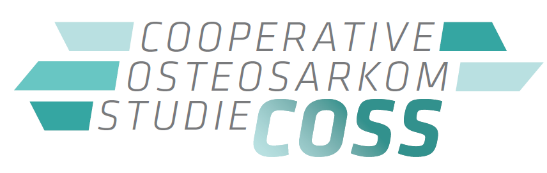 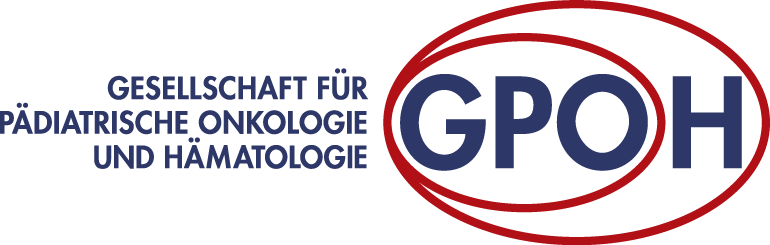 Kommissarische COSS-Leitung: Dr. med. Stefanie Hecker-NoltingKlinikum der Landeshauptstadt Stuttgart gKAöR, Standort Mitte (Olgahospital), Zentrum für Kinder-, Jugend- und Frauenmedizin, Pädiatrie 5 (Onkologie, Hämatologie, Immunologie), Kriegsbergstr. 62, D-70174  StuttgartTel.: ++49 (0) 711 278-73881/-73877/-72754; Fax: ++49 (0) 711 278-73882Interdisziplinäres COSS-TumorboardAnmeldeformularDie COSS-Studienzentrale weißt Sie darauf hin, dass die durch die COSS erteilte medizinische Auskunft ausschließlich auf den von Ihnen zur Verfügung gestellten Sachverhaltsangaben basiert. Das Hinzufügen oder Weglassen von Informationen kann das Ergebnis der medizinischen Beratung beeinflussen und unter Umständen sogar zu einem völlig gegensätzlichen Ergebnis führen. Alle Entscheidungen zu den weiteren diagnostischen und therapeutischen Schritten bei o. g. Patienten/in verbleiben weiterhin in der Verantwortung der betreuenden Ärzte/innen vor Ort.Mit Ihrer Unterschrift erklären Sie sich damit einverstanden, dass Ihrer Klinik/Abteilung als anfragende Institution, die für nicht in das COSS-Register gemeldete Patienten erbrachten Konsiliarleistungen auf Basis der GÖA in Rechnung gestellt werden. Sie bestätigen mit Ihrer Unterschrift, dass der/die o. g. Patient/in bzw. die Sorgeberechtigten mit der Weitergabe von Krankheitsunterlagen/personenbezogenen Daten an die COSS-Studiengruppe einverstanden sind._________________________ 			___________________________________________Datum 						Unterschrift anfragende(r) Arzt/Ärztin Patienten-AnmeldungNachnameNachnamePatienten-AnmeldungVornameVornamePatienten-AnmeldungGeburtsdatumGeburtsdatumPatienten-AnmeldungCOSS-IDBitte unbedingt eintragen, falls Pat. in das COSS-Register gemeldet istCOSS-IDBitte unbedingt eintragen, falls Pat. in das COSS-Register gemeldet istIhre KontaktdatenAnsprechpartner/in (Name)Postadresse des anfragenden ZentrumsTel.-Nr.Fax-Nr.E-Mail-AdressePrimärerkrankungDatum der diagnostischen TumorbiopsiePrimärtumorlokalisation inkl. SeitenangabeHistologie/DiagnoseVor- und Nebendiagnosen mit DiagnosedatumPrimärmetastasen Ja			 Nein			 V. a. Ja			 Nein			 V. a. Ja			 Nein			 V. a.Art der Primärmetastasen Pulmonal		 Ossär			 Andere: Pulmonal		 Ossär			 Andere: Pulmonal		 Ossär			 Andere:PrimärtherapiePrimärtumorresektion Ja, bereits erfolgt Noch nicht erfolgt Nicht möglich wg. Inoperabilität Ja, bereits erfolgt Noch nicht erfolgt Nicht möglich wg. Inoperabilität Ja, bereits erfolgt Noch nicht erfolgt Nicht möglich wg. InoperabilitätDatum und Art der PrimärtumorresektionGgf. Resektionen vorhandener Primärmetastasen(bitte ALLE Eingriffe (Thorako-tomien etc.) mit Datum)Datum der ersten chirurgischen Vollremission (falls erreicht)Strahlentherapie Ja			 Nein    Falls ja, Lokalisation(en): Ja			 Nein    Falls ja, Lokalisation(en): Ja			 Nein    Falls ja, Lokalisation(en):Systemische Therapie (Protokoll)Verabreichte Anti-Tumor-Medikation (Handels- und/oder Substanzname, Anzahl verab-reichter Kurse, Beginn und Ende der Therapie)Aktuelles/letztes RezidivRezidiv-NummerRadiologisches DiagnosedatumLokalisationAnzahl der MetastasenOperative Therapie (bitte ALLE Eingriffe (Thorakotomien etc.) mit Datum)Verabreichte Anti-Tumor-Medikation (Handels- und/oder Substanzname, Anzahl verab-reichter Kurse, Beginn und Ende der Therapie)Erneute chirurgische Vollremission (falls erreicht) Ja			 Nein Ja			 Nein Ja			 NeinIhre AnfrageExakte Fragestellung(en)